МКУК «Подосиновская МБС»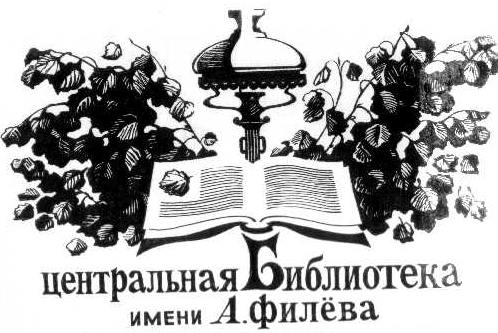 Подосиновская центральная библиотека им. А. ФилёваМетодический секторВнедри у себяИнновационные формы работы.Опыт библиотек РоссииВыпуск 31Подосиновец, 2015Министр природных ресурсов и экологии С. Донской предложил объявить следующий год годом охраны природы. В связи с этим в этом году он предлагает повысить активность распространения информации природоохранного содержания через СМИ. По его мнению, граждане России недостаточно осведомлены на предмет проблем сохранения уникальных заповедных зон.Это событие может быть приурочено к юбилею создания первого в России заповедника. В 2016 году первый российский заповедник будет праздновать столетие. Это Баргузинский заповедник, расположенный на берегах озера Байкал.Особо охраняемые природные территории РоссииБиоразнообразие и способы его сохранения: учебно-методическое пособие / автор-сост. Е.В. Рябова. – Киров: ООО «Типография «Старая Вятка», 2012.- С. 52-59.В Российской Федерации на конец . насчитывалось 11 937 особо охраняемых природных территорий федерального, регионального и местного значения, общая площадь которых составляет 207,3 млн га, или 11,5% от площади России. В том числе 102 государственных природных заповедника, 42 национальных парка, 70 государственных природных заказников федерального значения. В структуре российских особо охраняемых природных территорий основную часть составляют ООПТ регионального значения.Особо охраняемые природные территории имеются во всех субъектах Российской Федерации. При этом две трети расположены в европейской части России, причем на 3 федеральных округа (Северо-Западный, Центральный и Приволжский) приходится 65% всех российских ООПТ.Система ООПТ федерального значения наиболее полно охватывает тундровые сообщества, леса и редколесья, а из всех типов зональной растительности менее всего представлено разнообразие степных и различных гидроморфных типов растительности (например, болот). Кроме того, наиболее полно на федеральных особо охраняемых природных территориях представлены млекопитающие (почти 95% всех видов, обитающих в России), амфибии (93%) и птицы (86%,).Кроме того, в настоящее время в России девять объектов имеют статус объекта всемирного природного наследия ЮНЕСКО: – Природный комплекс «Девственные леса Коми» (3,28 млн га);– Природная территория «Озеро Байкал» (8,8 млн га);– Природная территория «Вулканы Камчатки» (3,70 млн га);– Природный комплекс «Золотые горы Алтая» (1,51 млн га);– Природный комплекс «Западный Кавказ» (0,3 млн га);– Природный комплекс «Центральный Сихотэ-Алинь» (0,031 млн га); – Национальный парк «Куршская Коса» (0,395 млн га);– Государственный природный биосферный заповедник «Убсунурская котловина» (0,883 млн га);– Государственный природный заповедник «Остров Врангеля» (2,226 млн га);– Биосферный заповедник «Плато Путорана» (3,660 млн га).По количеству природных объектов Россия находится на пятом месте вслед за Канадой, Китаем, Австралией и США. Статус объекта Всемирного наследия имеют 30 российских особо охраняемых природных территорий, в числе которых 11 государственных природных заповедников и пять государственных природных национальных парков.Баргузинский заповедникГосударственный природный биосферный заповедник расположен на западе Республики Бурятия, у западного побережья озера Байкал. Создан в 1916 году, площадь 374,3 тыс. га.Баргузинский заповедник - один из первых, организованных в нашей стране заповедников. Он известен благодаря знаменитому баргузинскому соболю, почти исчезнувшему к началу 20 века и впоследствии восстановленному. Заповедник, расположенный на берегу сказочного озера Байкал, всегда притягивал исследователей, путешественников и любителей уникальных уголков природы. О самом Байкале и его окрестностях написано немало книг, очерков, красочных альбомов, позволяющие наиболее точно составить представление о неповторимости края.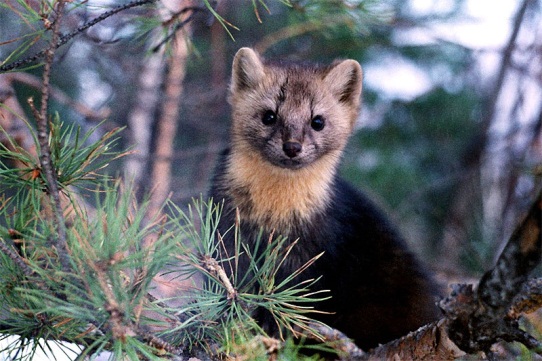 Живописные ландшафты Прибайкалья, его животный и растительный мир сохранились почти нетронутыми только потому, что до недавнего времени эти места оставались труднодоступными. Заповедники, вместе с другими особо охраняемыми участками, создают условия, препятствующие быстрому техногенному процессу, разрушающему биосферу, а с ней и нормальные условия жизни природы и человека.Территория Баргузинского государственного природного биосферного заповедника, также как и шести других ООПТ федерального значения (Байкальский и Байкало-Ленский заповедники, Забайкальский и Прибайкальский национальные парки, Фролихинский и Кабанский заказники), прилегающих к акватории Байкала, целиком входит в состав объекта Всемирного природного наследия «Озеро Байкал».Охраняет природные комплексы темнохвойной тайги, лиственничных редколесий, зарослей кедрового стланика, субальпийских лугов и горных тундр на склонах Баргузинского хребта.В составе флоры заповедника 850 видов высших растений, в том числе 7 редких.Фауна включает 39 видов млекопитающих, среди которых баргузинский соболь, горностай, колонок, выдра, бурый медведь, росомаха, лось, северный олень, марал, кабарга, бурундук, белка, летяга, черношапочный сурок, северная пищуха, лесной лемминг и другие звери.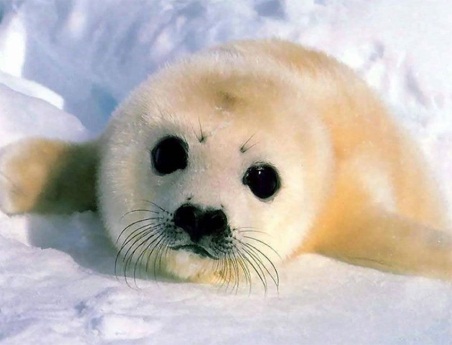 В Байкале обитает местный вид тюленя - байкальская нерпа.Фауна птиц насчитывает 260 видов (рябчик, каменный и обыкновенный глухари, белая и тундряная куропатки, немой перепел, пятнистая трехперстка, клесты - еловик и сосновик, кедровка, сойка, кукша). На побережье Байкала - утки, гусь-гуменник, лебедь-кликун, иглохвостый и белопоясный стрижи, скопа и орлан-белохвост.В заповеднике также обитает 6 видов амфибий и рептилий и около 50 видов рыб.Сайт Баргузинского природного биосферного заповедника http://www.barguzinskiy.ru/barguzinskij_zapovednik/structura.htmlПо материалам сайта http://www.den-za-dnem.ru/page.php?article=1003Особо охраняемые природные территории Кировской областиСеть особо охраняемых природных территорий Кировской области представлена государственным природным заповедником «Нургуш» федерального значения (с участком «Тулашор» в Нагорском районе); тремя государственными природными заказниками регионального значения («Пижемский», «Былина», «Бушковский лес»); 175 памятниками природы регионального значения; 3 лечебно-оздоровительными местностями и курортами (из них 2 особо охраняемые природные территории – регионального значения: курорт «Нижне-Ивкино» и лечебно-оздоровительная местность санатория «Вятские Увалы», 1 – местного значения: лечебно-оздоровительная местность санатория-профилактория «Авитек»); зеленой зоной гг. Кирова, Кирово-Чепецка и Слободского; ООПТ местного значения. Общая площадь ООПТ Кировской области – 395,2 тыс. га, что составляет 3,28% от площади Кировской области, то есть ниже среднероссийского показателя в 3,5 раза. По показателю «доля площади территории субъекта Российской Федерации, занятой особо охраняемыми природными территориями, в общей площади территории субъекта Российской Федерации» Кировская область занимает 67-е место в рейтинге субъектов РФ.Государственный природный заповедник «Нургуш»Государственный природный заповедник «Нургуш», особо охраняемая природная территория федерального значения, организован 25 мая 1994 г. и имеет площадь 23449,7 га. В состав заповедника входят два участка, удаленные друг от друга на расстояние 370 км.
         Первый участок («Нургуш») площадью 5634,2 га расположен в Котельничском районе Кировской области. Он создан для охраны пойменных комплексов реки Вятки: многочисленных озер и хвойно-широколиственных лесов. Озера заповедника облюбовали искусные строители – бобры. Весной долина реки служит одним из маршрутов пролета птиц. Символ и гордость заповедника – скопа и орлан-белохвост. С севера и востока граница проходит по урезу р. Вятки, с запада – по притеррасной реке Прость, за которой начинается охранная зона площадью 7998 га. Специфические природные условия участка «Нургуш» оказывают большое влияние на формирование фауны. Беспозвоночные животные представлены 1648 видами, относящимися к 12 типам и 21 классу, из них насекомые – 1277 видов из 21 отряда, пауки – 129 видов, нематоды – 115 видов.В заповеднике и его охранной зоне отмечено 30 видов рыб, 8 видов земноводных, 6 видов пресмыкающихся, 197 видов птиц (141 гнездящихся, 38 пролетных, 9 залетных, 9 кочующих), 47 видов млекопитающих.Второй участок («Тулашор») расположен на северо-западе Нагорского района Кировской области на границе с Республикой Коми и имеет площадь 17815,5 га. Участок присоединен к заповеднику 17 марта 2010 г. Это самый южный из сохранившихся массивов старовозрастных лесов в Европе, представленный спелыми и перестойными ельниками и смешанными лесами, находящимися на разных стадиях возрастной динамики. За последние несколько столетий лес здесь ни разу не рубился. Кроме того, это одна из мало нарушенных лесных территорий европейского севера России, практически не затронутая хозяйственной деятельностью. С 1994 г. территория охраняется в качестве ландшафтного заказника «Тулашорский».Заповедник «Нургуш» является природоохранным, научно-исследовательским и эколого-просветительским учреждением. Территория заповедника играет важную роль в сохранении биоразнообразия региона.Государственный природный заказник «Былина»Расположен на площади 47623 га в пределах Подосиновского и Опаринского районов Кировской области, причем леса занимают 41401 га, верховые болота 5042 га, а на долю низинных болот, полей и лугов приходится 1180 га. Заказник создан с целью поддержания экологического баланса в северо-западной части Кировской области, сохранения природных комплексов среднетаежных лесов и верховых болот на водоразделе рек бассейнов Северного Ледовитого океана и Каспийского моря, а также для охраны редких и исчезающих видов животных и растений и мест их обитания. Среди видов животных, занесенных в Красные книги РФ и Кировской области в пределах заказника «Былина» выявлены: филин, кулик-сорока, сапсан, беркут, орлан-белохвост, русская быстрянка, европейская норка и другие. Среди растительного мира – это пальчатокоренник Траунштейнера, венерин башмачок настоящий, надбородник безлистный, лишайник лобария легочна. В состав заказника частично входит памятник природы регионального значения «Кайское болото», «Чистое», «Роговское».Государственный природный заказник «Пижемский»Располагается на землях Арбажского, Котельничского, Пижанского, Тужинского и Советского районов Кировской области. Территория заказника имеет вытянутую форму с северо-запада на юго-восток вдоль реки Пижмы вниз по течению с поворотом на юго-восток по р. Немде, впадающей в р. Пижму. Общая длина границы заказника составляет 434,2 км, а площадь – 30539,1 га. Территория уникальна для Кировской области тем, что здесь, на сравнительно небольшом пространстве, находится большое количество примечательных объектов, объявленных памятниками природы: Чимбулатский ботанико-геологический комплекс со скальным массивом «Камень» на левом берегу р. Немды и каменной известняковой стенкой у бывшей д. Тяпичи; Береснятский ботанико-геологический комплекс в 3 км от с. Фокино; Зараменская пещера в 7 км южнее г. Советска; озеро «Ширей» в Арбажском районе. Заказник имеет особо ценное значение для сохранения водных биоценозов и уникальных природных объектов в бассейне среднего и нижнего течения р. Вятка, сохранения и воспроизводства редких и исчезающих видов растений и животных, таких как шиверекия подольская, венерин башмачок настоящий, белый аист, лебедь-шипун, беркут и другие.Государственный природный заказник «Бушковский лес»Находится в Уржумском районе на территории Буйского участкового лесничества Уржумского лесничества. Площадь его составляет 9275 га. Создан в целях поддержания экологического баланса в юго-восточной части Кировской области, сохранения в естественном состоянии комплекса южно-таёжной растительности и гидрогеологического памятника природы «Озеро Шайтан»; сохранения и воспроизводства природных ресурсов, включая рекреационные. В заказнике выявлены редкие и уязвимые виды растений (такие как меезия длинноножковая, лобария легочная) и животных (хариус европейский, большая выпь, черный апполон и др.), внесенные в Красную книгу Кировской области.Самые многочисленные в Кировской области, охраняемые природные территории – памятники природы – это уникальные, невосполнимые, ценные в экологическом, научном, культурном и эстетическом отношениях природные комплексы, а также объекты естественного и искусственного происхождения.Ниже перечислены некоторые наиболее известные памятники природы Кировской области:– «Котельничское местонахождение парейазавров», созданный в целях сохранения уникального местонахождения редких палеонтологических объектов пермского периода палеозойской эры (около 255 млн лет назад). Ископаемая фауна Котельничского местонахождения включает в себя около 20 видов древних рептилий и амфибий. Памятник природы расположен в Котельничском районе между г. Котельничем, начинается от грузового порта города, в 0,5 км ниже железнодорожного моста через р. Вятку и простирается до д. Вишкиль, находящейся в 20 км южнее города.– Памятник природы регионального значения «Великорецкое» в Юрьянском районе, созданный в целях сохранения природных комплексов и объектов в естественном состоянии, поддержания гидрологического режима, сохранения среды обитания редких видов животных и растений, рационального использования территории в рекреационных целях. В с. Великорецкое находится архитектурно-храмовый комплекс XVIII – XIX вв., отнесенный к памятнику архитектуры и градостроительства федерального значения. Возведение храмового комплекса исторически и территориально связано с родником на берегу р. Великая, в окрестностях которого сложился уникальный природный комплекс.– «Озеро Лежнинское» в Пижанском районе – самое глубокое карстовое озеро в Кировской области. Глубина озера более 30 м, площадь зеркала – 4 га, охраняемая площадь – 49,64 га. Памятник природы имеет научно-познавательное, природоохранное значение, является местом массового отдыха населения.– «Поющие пески» у д. Атары Лебяжского района (включая остров у д. Атары) – создан для сохранения пляжа у Атарского плеса с участком белого кварцевого песка, обладающего звуковым (пьезоэлектрическим) эффектом, проявляющимся при ходьбе по сухому песку. Охраняемая площадь – 218 га.– Природный комплекс «Христофоровские болота» (Лузский район) создан для сохранения участка реликтовых старовозрастных ельников кисличных и папоротниковых с липой в подлеске и водно-болотного комплекса, являющегося местом обитания и произрастания видов растений и животных, занесенных в Красную книгу Российской Федерации и Красную книгу Кировской области.– Памятник природы «Медведский бор» представляет собой реликтовый сосновый бор на песчаных дюнах с наличием степных видов животных и более 30 видов степных растений (василек сумской, качим метельчатый и др.). Ярко выражен карстовый рельеф. Охраняемая площадь – 6821,05 га, их них 6426,29 га в Нолинском районе и 394,76 – в Уржумском районе. ООПТ имеет научно-познавательное, природоохранное, рекреационное значение.– «Озеро Чваниха в Медведском бору» – живописное карстовое озеро, образованное 2 слившимися карстовыми провалами. Длина его более 1 км, ширина 50–120 м, глубина – 14 м. Площадь зеркала и охраняемой территории – 9 га. Имеет водоохранное и научно-познавательное значение.– «Кайское болото» – верховое (сфагновое) клюквенное болото – одно из крупнейших в Кировской области. Оно никогда не подвергалось мелиорации и является местом обитания множества видов животных и растений, в т.ч. редких для области. (Редкие виды растений: пухонос альпийский, ситник стигийский, гаммарбия болотная. Редкие виды животных: белая куропатка, большой кроншнеп, болотный лунь, беркут.) Охраняемая площадь – 8983,2 га. Имеет научно-познавательное и природоохранное значение (водоохранное и средообразующее).– «Зараменская пещера» – геологический памятник природы площадью 14,96 га – создан для охраны карстового грота, демонстрирующего пример коррозионно-эрозионной формы рельефа и обнажение известняков казанского яруса пермской системы. Памятник природы имеет научно-познавательное значение.– Скальный массив «Камень» представляет собой скалистые обнажения рифовых известняков казанского яруса пермской системы.– Озеро «Шайтан» Памятник природы расположен в 39 км от г. Уржума, в 2 км от д. Индыгойки, представляет собой карстовое (провальное) озеро с плавающими островами и непериодическими выбросами воды на поверхность. Длина – 240 м, ширина – 180 м, глубина – 12 м. Площадь зеркала озера составляет 2,8 га. Охраняемая площадь – 45,67 га. Памятник природы имеет научно-познавательное значение.– «Дендропарк лесоводов Кировской области» создан в целях сохранения специализированной коллекции древесно-кустарниковых растений с возможностью использования различных видов для декоративного садоводства и ландшафтного дизайна. Памятник природы расположен в слободе Лянгасы Нововятского района города Кирова. Площадь памятника природы согласно проекту территориального землеустройства земельного участка в границах особо охраняемой природной территории составляет 49,44 га.Острова спасения: заповедникиЭкологический час для старшего школьного возрастаЦентральная детская библиотека Свечинской ЦБСОстрова спасения: заповедники : экологический час для старшего школьного возраста // Областной смотр-конкурс «Работа библиотек по экологическому просвещению населения» : материалы участников смотра-конкурса. Вып. 1.- Киров, 2006.- С. 57-66.Ты, человек, любя природуХоть иногда ее жалей:В увеселительных походахНе растопчи ее полей;В вокзальной сутолоке векаТы оценить ее спеши:Она - твой давний, добрый лекарь,Она - союзница души.Не жги ее напропалуюИ не исчерпывай до дна,И помни истину простую:Нас много, а она одна. (В. Шефнер).Человек идет по Земле хозяйскими шагами - где-то после нашего вмешательства все расцветает, где-то рушится. В любом случае, наше прикосновение, наше присутствие изменяет окружающий мир.Природа не бесконечна. Если изымать виды растений и животных по одному, то вначале изменения не будут заметны, но в какой-то момент все рухнет. Не окажемся ли мы под обломками? Мы можем сейчас прожить без рыбного филина, белоплечего орлана, венериного башмачка, но на голой планете мы жить не сможем. Практически всегда исчезновение одного вида влечет за собой и ухудшение состояния других видов, находящихся с ним в связи. Прекрасно чувствуют себя лишь крысы, плодятся неистребимые тараканы. Для того, чтобы мы не остались на планете только с этими «друзьями», сейчас принимаются меры по охране природы. Ведь и нашим потомкам будут нужны зелень, чистая вода, пение птиц - вся красота Земли.Поэтому во всех странах мира есть места, где сохраняется нетронутый мир животных и растений. Это заповедники и национальные парки.(Звучит первый куплет песни «Беловежская Пуща»).Заповедники. Заповедано - значит, строго запрещено. В заповедниках строго запрещена любая хозяйственная деятельность: охота, рыбная ловля, рубка и повреждение деревьев и кустарников, сенокошение, сбор ягод и грибов, добыча полезных ископаемых и т. д. Посторонние лица могут здесь бывать только с разрешения администрации. Туризм здесь строго ограничен. Именно этим заповедники отличаются от национальных парков, которые создаются в основном за рубежом и предназначены не только для охраны природы, но и для массового отдыха людей.В заповедниках ведется важная научная работа, но их главная задача - сохранить для потомков первозданную красоту нетронутой человеком живой природы.Немного истории. Своеобразные «заповедники» появились еще на заре человеческой цивилизации. Священные рощи, леса, горы существовали еще в Древнем Риме, Греции, странах Древнего Востока, у славянских и германских племен.В конце 10 века на основании «Закона Русского» объявлялись заповедными «бортные угодья» (лесные пасеки), леса, отведенные для княжеской охоты, а также места обитания особо ценных пушных зверей (например, бобров). Указами царя Алексея Михайловича, а также императора Александра I запрещалась охота и рубка леса на отдельных территориях государства. А первым государственным указом о природе стал Указ от 1 февраля 1703 года, предписывающий произвести учет лесов, древостой которых пригоден для кораблестроения. Самовольная рубка дуба, сосны, вяза и других ценных пород деревьев каралась денежным штрафом или каторгой.Немало заповедных мест было и в Средней Европе, каждый феодал имел угодья, где в изобилии водились разные животные.Заповедники, национальные парки, резерваты начали создаваться по всему миру еще в начале прошлого века. Но в Северной Америке заповедное дело имеет более чем 100- летнюю историю.Первым национальным парком не только в США, но и в мире считается Йеллоустонский национальный парк, созданный в 1872 году. Здесь находятся более 10 тысяч гейзеров и грязевых вулканов, а также водопады, каньоны, древние горные леса.(Показать фотографии из журнала «Свирель» за 1999 год №3).Парк расположен в самом центре Скалистых гор: в районе, где берут свое начало реки Миссури и Йеллоустон. (Показать на карте мира местонахождение парка, прикрепив его эмблему).Национальный Йеллоустонский парк занимает площадь 888,7 тыс.га. Он получил свое название от реки Йеллоустоун - «желтый камень». Здесь обитают около 300 видов млекопитающих: грихчи, черный медведь, муловый олень, красная белка и птиц: большой белый пеликан, лебедь-трубач и многие другие.Более подробно о первом в мире национальном парке вам расскажет книга «100 великих заповедников и парков» автора-составителя Натальи Юдиной.В этой книге не только статьи о национальных заповедниках в Австралии и США, России и Аргентине, Танзании и Франции, ЮАР и Кении. Кроме всего, читателя ждут увлекательные путешествия по городским паркам, аллеям, ботаническим садам, дворцово-парковым ансамблям, а также зоопаркам.Кстати, о зоопарках. В книге рассказано не просто о зверинцах, где выставляют на показ животных. Например, совсем другое предназначение имеет Джерсийскпй зоопарк. Он появился на острове Джерси (около Великобритании) в 1958 году и сразу стал известен всему миру, ведь здесь собраны уникальные, исчезающие виды животных. Создал его замечательный человек, ученый-натуралист, английский писатель Джеральд Даррелл для того, чтобы разводить редких животных в неволе и отпускать их на природу Он провел немало экспедиций в поисках редких животных, снял фильмы о природе, написал немало интересных познавательных книг.Джеральду Дарреллу исполнилось бы в этом году 80 лет со дня рождения, в 1995 году его не стало, но осталась светлая память о нем: маленький заповедник-островок спасения животных Джерсийский зоопарк.На территории бывшей необъятной страны под названием СССР старейшим считался заповедник под названием Аскания-Нова, расположенный в Херсонской области на Украине. Об этом тоже рассказала книга «100 великих заповедников и парков». Он был создан в 1898 году. В наши дни заповедник занимает площадь 11,05 тыс. га.Здесь есть уникальный дендропарк и зоопарк с экзотическими видами животных. Это уникальный уголок природы: здесь расположен единственный в Европе участок степи, которого не касался плуг, ведь однажды распаханная степь не восстанавливается никогда. Это ценнейший музей под открытым небом. Здесь сохранились одинокие курганы, каменные скифские бабы, созданные древними ваятелями.(Картинка из журнала «Юный натуралист» 2001 г. – № 10.-c. 1-5).В особых вольерах обитают здесь животные разных видов: бизоны из Северной Америки, кафрские буйволы, антилопы канны, зебры и другие виды животных. (Звучит продолжение песни «Беловежская Пуща»)Немало редких видов растений и животных живут в Белорусском заповеднике под красивым поэтическим названием Беловежская Пуща.Первое упоминание о Пуще относится еще к X веку. За свою многовековую историю много она пережила, в том числе гибель в 1919 году последнего зубра (гордости этих мест), оккупацию в годы Великой Отечественной войны. Беловежская Пуща названа заповедником в 1939 году.От трех зубров, привезенных из Польши и Германии, восстановлена популяция этих животных в ПущеЗубр - огромный дикий бык весом до 1000 кг. и сейчас является гордостью и объектом изучения этих дивных мест. Недаром эмблему Беловежской Пущи украшает именно он.Самым старейшим заповедником на территории России считается Баргузинскнй государственный биосферный заповедник, организованный в 1916 году в Бурятии, на северо-восточном побережье Байкала. Его площадь более 263 тыс.га., к нему относится трехкилометровая зона акватории озера.Байкал - самое глубокое озеро мира, ведь его глубина достигает 1620 метров. Такая огромная природная чаша (636 км.) до краев наполнена пресной водой. Еще одна отличительная особенность озера - его древность. Если многие озера планеты существуют несколько тысячелетий, то Байкалу 25-30 миллионов лет! (Показать фотографии природы Байкала из книги «Природа России»)Якугское слово «байкал» означает «богатое озеро». И действительно, Байкал отличается исключительным своеобразием животного мира. В настоящее время известно более 1800 видов животных, обитающих в Байкале, более половины из них - эндемики, то есть нигде в мире, кроме этого озера, они не встречаются. Это байкальские нерпы, голомянки - живородящие полупрозрачные рыбки без чешуи, бычки-подкаменщики, омуль, осетры, рачки-бокоплавы, губки. Знаменит Баргузинскнй заповедник красивым животным - русским соболем.(Эмблема с изображением соболя прикалывается на карту около Байкала).В заповеднике есть горячие источники с выходом на поверхность, температура воды в них достигает 75 градусов. А один горячий источник, вблизи устья реки Давши, используют как баню, ведь температура в нем круглый год держится 39-40 градусов. Здесь, на территории заповедника, живут 600 видов растений, 40 видов млекопитающих, 240 видов птиц.(Фотографию озера Байкал можно показать из книг «Природа России» и «Отечество» В. Пескова).Недалеко от Красноярска, на северо-западных отрогах Восточного Саяна организован в 1944 году заповедник «Столбы».Этот край еще называют «страной каменных великанов». Здесь на 47 тыс. га насчитывается около 100 каменных утесов высотой по 40 -100 метров самых необыкновенных, причудливых форм. Один из столбов похож на гигантскую птицу и называется Беркутом, другой напоминает полураспущенное крыло птицы, поэтому именуется Перьями, третий - копия бородатого старика в ушанке - это Дед. Есть столбы Львиные ворота, Крепость, Колокольня и др. Заповедник «Столбы» создан не только для сохранения уникальной коллекции каменных изваяний, здесь находятся под охраной представители растительного и животного мира горной тайги Южной Сибири. Кедры, пихты, лиственницы - многочисленные представители флоры заповедника, которая насчитывает свыше 550 видов.Заповедный край богат и животными: маралами, кабаргой, косулями, а самые массовые зверьки здесь - красные полевки. С Красноярскими Столбами связана история зарождения скалолазания в России. Рядом с городом Красноярском поместим эмблему заповедника, на ней - Столбы. (В процессе рассказа показать фотографии Столбов из книги «Природа России», журнала «Муравейник» 2001 г. № 9).Если Баргузинскнй заповедник - самый старый заповедник в нашей стране, то самым северным до недавнего времени считался Кандалакшский заповедник, раскинувшийся на пяти группах островов Белого и Баренцева морей. Иногда эти острова так удалены друг от друга, что их природа разнообразна. А знаменит Кандалакшский заповедник «птичьими базарами»: чайки, крачки, гаги, кайры и другие птицы облюбовали каменистые скалы заповедных островов. (К карте прикрепляется эмблема заповедника).Начиная с 1975 года Кандалакшский заповедник уже нельзя назвать самым северным в нашей стране. Ведь именно в этом году открылся другой заповедник, находящийся за северным полярным кругом. Это остров Врангеля у берегов Чукотки, в Северном ледовитом океане. Остров Врангеля называют «родильным домом белых медведей», ведь здесь белый медведь - самое распространенное животное. Хотя в условиях арктической природы здесь прекрасно себя чувствуют и моржи, и песцы, и северные олени, здесь огромные скопления «птичьих базаров».А еще здесь обнаружены останки мамонтов, возраст которых был определен от 7 до 3,5 тыс. лет. Это ставит остров Врангеля в ряд важнейших палеонтологических памятников планеты. (Эмблема заповедника - на карту).Впрочем, каждый заповедник имеет свою «изюминку», свою особенность, которой он вправе гордиться. Об этом прекрасно расскажут книги А. Банникова «По заповедникам Советского Союза» и Н. Дроздова, А. Макеева «Жемчужины природы-заповедники».Сихотэ-Алинский заповедник (Уссурийский край, Приморье) богат пятнистым оленем, горалом, уссурийским тигром, черным или гималайским медведем. (Эмблема).Курильский заповедник имеет 4 действующих вулкана, среди них один из самых красивейших вулканов мира под названием Тятя. Еще здесь десятки горячих источников, множество водопадов. Но самое главное, заповедник занимает второе место среди 99 заповедников России по богатству редкими видами растений, здесь их 825 видов. Курилы - единственное место, где растет дикая магнолия. (Эмблема).На эмблеме заповедника - вулкан, листья магнолии и рыбный филин - редкая птица, занесенная в Красную книгу страны.Если Курильский заповедник занимает второе место по количеству флоры, то на первое место по стране выходит несомненно Кавказский заповедник. Основан он в 1924 году на территории Краснодарского края. Кавказ! Прекрасная жемчужина нашей природы. Могучие, величественные леса и белоснежные ледники горных вершин, бурные реки с прозрачной прохладной водой. Общее число видов растений свыше 1500, среди них 500- летние пихты, высотой 50 м., а шириной 2 м. Один из самых замечательных обитателей заповедника - тур. Но эмблему украшает другое очень красивое и изящное животное - пятнистый олень.Северо-восточнее по карте - лежит Астраханский заповедник, он почти ровесник Баргузинскому. Знаменит заповедник зарослями редкого красивого цветка - лотоса. Причем, считается, что Астрахань - это самая северная точка проживания этого цветка. Здесь множество видов птиц, многие из которых занесены в Красную книгу. Много в заповеднике цапель разных цветов: белые, рыжие, желтые и даже серовато-голубые (кваквы). Не удивительно, что на эмблеме заповедника - цапля.Воронежский заповедник может похвастаться замечательным животным, занесенным в Красную книгу РФ - бобром. Здесь даже находится бобровая ферма для разведения и изучения этого умного зверя. Бобр - на эмблеме Воронежского заповедника. (Звучит фрагмент песни «Отчего так в России березы шумят...» группы «Любэ»).Березы, ели, сосны, осины, липы - деревья, знакомые нам с детства. Кто сказал, что «райские уголки» могут быть далеко?Разве наша природа Центрального Нечерноземья не красива, не уникальна? Разве она не требует к себе внимания и заботы? Но карте переберемся ближе к Москве и остановимся в красивом уголке Подмосковья Приокско-Террасном заповеднике. Он создан в 1935 году. Наряду с животными, встречающимися и в наших, вятских лесах, гордость заповедника составляют зубры. Ведь более полвека назад здесь был создан зубровый питомник. Теперь эти лесные быки свободно живут в заповеднике. Именно зубр стал символом этого заповедного края. (Эмблема).Перечислять все заповедники нашей страны займет немало времени, ведь их насчитывается 99 и 35 национальных парков. В число этих охраняемых государством территорий входит и наш единственный на территории Кировской области заповедник «Нургуш».Находится он в Котельничском районе, недалеко от п. Вишкиль. Общая площадь охраняемой территории - 13860 га. Создан он в 1994 году на базе заказника. На его территории 60 озер. Одно из самых больших (1,3 км.) - озеро Нургуш, именно оно и дало название всему заповеднику. Этот заповедник - жемчужина вятской природы. Здесь сохранились уникальные смешанные широколиственные вязово-дубовые и липовые леса, не знавшие топора. Всего в заповеднике 61 вид деревьев и кустарников. Немало здесь и животных: только 35 видов млекопитающих. Это и лось, и заяц, и кабан, и волк, и лисица... Еще в 50-е годы в эти угодья были вселены ондатра, выхухоль, енотовидная собака, вновь завезен некогда обитающий в этих местах, но полностью истребленный речной бобр. Количество бобра и ондатры за прошедшие годы значительно увеличилось, а вот выхухоль встречается крайне редко. Заповедник «Нургуш» - рай для птиц. Озера питают рыбой пернатых хищников: орлана-белохвоста и скопу.Встречаются занесенные в Красную книгу: черный аист, беркут, серый сорокопут, филин, неясыти. Заповедник открывается при территории более 10 тыс. га. При меньшей площади охраняемые места называются заказниками. В отличии от заповедника, заказники допускают некоторые формы хозяйствования на их территории: косить траву, заготавливать дрова, пасти скот.Знаете ли вы, какой заказник есть на территории нашего района? Памятники природы - еще одна форма охраняемых природных территорий. У нас в стране их несколько тысяч. Среди них и наше…Руку, занесенную над веткой, Над гнездом, где затаилась птица,Над былинкой, над живою клеткой. Удержи, не дай ей опуститься.И пускай твой голос стерегущий Слышит каждый, кто проходит мимо:«Помните - природа всемогуща И до бесконечности ранима!»		Н. РудайСписок литературыБанников, А. Г. По заповедникам Советского Союза / А.Г. Банников. - М.: «Мысль», 1974Беловежская Пуща: фотоальбом,- Минск, 1973.Дроздов, Н.Н. Жемчужины природы – заповедники / Н.Н. Дроздов, А.К. Макеев. - М.: Просвещение, 1995.Особо охраняемые природные территории Свечинского района Кировской области: сборник. / Сост. В. П. Пересторонин, И. М. Зарубина - Киров, 2003.Песков, В. Отечество / В. Песков. - М.: «Молодая гвардия», 1972.Природа России: Альбом. / Сост. А.А. Иноземцев. - М.: Россельхозиздат, 1987.100 великих заповедников и парков / Авт.-сост. Н. А. Юдина. - М.: Вече, 2002.Энциклопедия для детей. Том 19: Экология / Глав. ред. В. А. Володин. - М.: Аванта+,2001.Я познаю мир: Дет. энцикл.: Экология / Авт.-сост. А. Е. Чижевский. - М.: ООО «Фирма «Издательство АСТ», 1998.Дельвин, Н. Знаменитые Столбы / Н. Дельвин // Муравейник. - 2001. -№9. - С. 15-17.Елагин, И. Аскания-Нова / И. Елагин // Юный натуралист. - 2001,- №10.- С.1-5.Еременко,  Н. А. Курильский заповедник / Н.А. Ерёменко // Свирель -2002,- № 2. - С.4-7.Кузнецов, В. Н. Йеллоустонский национальный парк / В.Н. Кузнецов // Свирель. -1999. - 13. - С. 2-5.Леонтьева, О. Приокско-Террасный заповедник / О. Леонтьева // В мире животных. - 2001.-№12.- С. 8-9.Стишов М. Остров Врангеля: «Эталон Арктики» или природная аномалия? // В мире животных. - 2000. - № 11-12. - С. 6 -11.